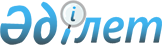 Об установлении ограничительных мероприятий
					
			Утративший силу
			
			
		
					Решение акима Абайского сельского округа Хромтауского района Актюбинской области от 30 марта 2018 года № 4. Зарегистрировано Управлением юстиции Хромтауского района Департамента юстиции Актюбинской области 10 апреля 2018 года № 3-12-170. Утратило силу решением акима Абайского сельского округа Хромтауского района Актюбинской области от 3 декабря 2019 года № 7
      Сноска. Утратило силу решением акима Абайского сельского округа Хромтауского района Актюбинской области от 03.12.2019 № 7 (вводится в действие со дня его первого официального опубликования).
      В соответствии со статьей 35 Закона Республики Казахстан от 23 января 2001 года "О местном государственном управлении и самоуправлении в Республике Казахстан", статьей 10-1 Закона Республики Казахстан от 10 июля 2002 года "О ветеринарии", на основании представления главного государственного ветеринарно-санитарного инспектора Хромтауской районной территориальной инспекции Комитета ветеринарного контроля и надзора Министерства сельского хозяйства Республики Казахстан от 02 марта 2018 года № 15-4/158, аким Абайского сельского округа РЕШИЛ:
      1. Установить ограничительные мероприятия на территории крестьянского хозяйства "Еркин", расположенного на точке Шифер база Абайского сельского округа Хромтауского района, в связи с выявлением заболевания бруцеллез среди крупного рогатого скота.
      2. Контроль за исполнением настоящего решения оставляю за собой.
      3. Настоящее решение вводится в действие со дня его первого официального опубликования.
					© 2012. РГП на ПХВ «Институт законодательства и правовой информации Республики Казахстан» Министерства юстиции Республики Казахстан
				
      Аким Абайского сельского округа 

А. Мустафин
